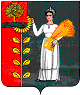 ПОСТАНОВЛЕНИЕАДМИНИСТРАЦИИ СЕЛЬСКОГО ПОСЕЛЕНИЯ ПЕТРОВСКИЙ СЕЛЬСОВЕТ ДОБРИНСКОГО МУНИЦИПАЛЬНОГО РАЙОНА ЛИПЕЦКОЙ ОБЛАСТИ24.03. 2017 г                    п.свх. Петровский                        №26«О мерах по  профилактике природных пожарови подготовке к пожароопасному периоду»    В целях обеспечения безопасности населенных пунктов в пожароопасный период, в соответствии с Федеральным Законами РФ от 06.10.2003г. №131- ФЗ «Об общих принципах организации местного самоуправления в Российской Федерации», от 21.12.1994 года №-68 ФЗ «О защите населения и территорий от чрезвычайных ситуаций природного и техногенного характера» от 21.12.1994г. №69-ФЗ «О пожарной безопасности», руководствуясь Уставом сельского поселения  Петровский сельсовет, Администрация сельского поселения Петровский сельсовет;ПОСТАНОВЛЯЕТ 1. Запретить  разведение костров, сжигание мусора на территориях населенных пунктов, в лесопосадках.2.  Жителям сельского поселения провести уборку прилегающих к своим домам и других строений от сухих остатков прошлогодней травы, листвы, в которых  в случае возникновения пожара создана реальная угроза возникновения пожара.3.  Жителям сельского поселения содержащих подворье вывести навоз и мусор находящийся в близи домовладений в места определенные под эти цели.4. В случае нарушения требований пожарной безопасности  штрафные санкции по статье 20.4  п. 2 КоАП РФ. Глава администрации сельского поселения Петровский сельсовет                                                    Н.В.Лычкин